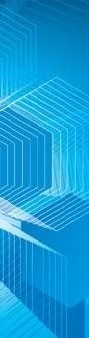 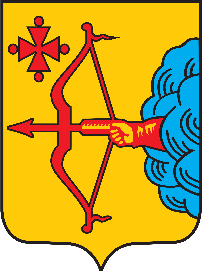 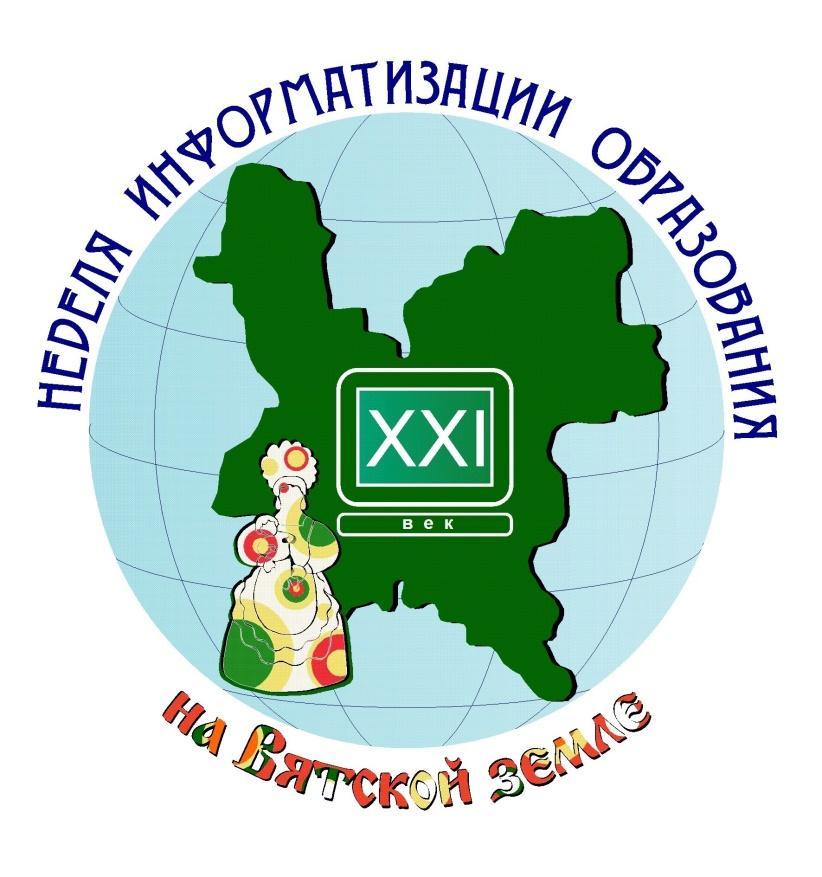 С 10 по 14 декабря 2018 года Кировское областное государственное образовательное автономное учреждение дополнительного профессионального образования «Институт развития образования Кировской области» проводит 
Неделю информатизации образования на Вятской земле, 
посвященную 80-летию Института и 95-летию системы дополнительного образования Кировской областиОсновная цель: выявление и распространение лучших практик применения информационных технологий в системе образования Кировской области по различным направлениям информатизации.Участники: представители министерства образования Кировской области, министерства информационных технологий и связи Кировской области, органов местного самоуправления, осуществляющие управление в сфере образования, сотрудники Института развития образования Кировской области, руководители и педагогические работники образовательных организаций, представители IT-компаний, Кировского регионального отделения межрегиональной общественной организации «Ассоциация учителей и преподавателей информатики», Кировского регионального отделения общероссийской общественной детской организации «Лига юных журналистов», Российского движения школьников, школьных и молодежных пресс-служб, органов школьного самоуправления образовательных организаций города Кирова и Кировской области. ПРОГРАММАНеделя информатизации образования на Вятской землеВ рамках Недели информатизации образования на Вятской земле проводятся конкурсы:Всероссийский дистанционный командный турнир по информационным технологиям «ИКТ полиатлон»;областной виртуальный конкурс фотографий «Образование нового века»;областной виртуальный конкурс видеороликов «Образование нового века».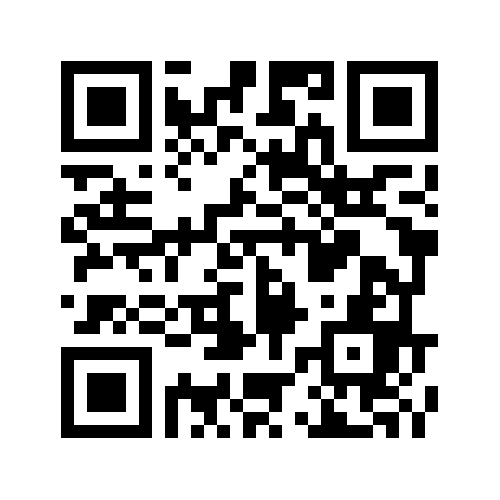 Итоги мероприятий будут опубликованы на сайте ИРО Кировской области 17.12.2018 г.Программы мероприятий Недели, видеосюжеты, конкурсные работы размещаются на информационной стене по ссылке https://padlet.com/metodistrcdo/7h0uoyjgyz1j и по QR коду. Группа Недели информатизации образования на Вятской земле в ВК (электронный адрес https://vk.com/club90447899). Хештег события - #неделя_информатизацииПРОГРАММА«День педагога информационного века»10 декабря 2018 годаII областная научно-практическая конференция «Инновационные процессы в физико-математическом и информационно-технологическом образовании»Цель конференции: обобщение опыта инновационной деятельности по направлениям физико-математического и информационно-технологического образования.Организаторы конференции: министерство образования Кировской области, КОГОАУ ДПО «ИРО Кировской области».Место проведения конференции: Институт развития образования Кировской области, г. Киров, ул. Р. Ердякова, д. 23/2, конференц-залНачало конференции: с 10.00 час. Регистрация участников конференции с 9.00 час., фойе 4 этажТрансляция пленарного заседания по ссылке https://pruffme.com/landing/u2692/tmp1543925748 12.00-13.00 – обед 13.00-16.30 – работа секций «День педагога информационного века»Направление «Информатика и ИКТ» 
ПРОГРАММА«День информатизации образования» 
в Северном образовательном округе 11 декабря 2018 годаМесто проведения: КОГОБУ Лицей № 9 города Слободского (г. Слободской, ул. Железнодорожная, д. 11А)ПРОГРАММА«День информатизации образования» 
в Восточном образовательном округе 11 декабря 2018 годаМесто проведения: КОГОБУ СШ с УИОП г. Омутнинска (г. Омутнинск, ул. Комсомольская, д. 38)Место проведения: МКДОУ ДС Рябинка – ЦРР г. Омутнинска (г. Омутнинск, ул. Свободы, д. 29)Место проведения: КОГПОБУ «Омутнинский колледж педагогики, экономики и права» (г. Омутнинск, ул. Воровского, д. 3)ПРОГРАММА«День информатизации образования» 
в Юго-Западном образовательном округе 12 декабря 2018 годаМесто проведения: КОГОБУ «Лицей г. Советска» (г. Советск, ул. Ленина, д. 24)ПРОГРАММА«День информатизации образования» 
в Юго-Восточном образовательном округе 12 декабря 2018 годаФорма проведения: Интернет-конференция «Информатизация образования: общие подходы и перспективы»Организаторы: Центр повышения квалификации ИРО Кировской области в г. Вятские ПоляныТрансляция по ссылке https://pruffme.com/landing/u2692/tmp1544172314ПРОГРАММА«День информатизации образования» 
в Западном образовательном округе 13 декабря 2018 годаМесто проведения: КОГОБУ СШ с УИОП № 1 г. Котельнича (г. Котельнич, ул. Урицкого, д. 19)ПРОГРАММА«День информатизации образования» 
в Кировском образовательном округе 13 декабря 2018 годаМесто проведения: КОГОАУ «Физико-математический лицей» (г. Киров, ул. Труда, д. 16)Окружной семинар для педагогов «Система инженерного образования в образовательной организации»13 декабря 2018 годаМесто проведения: КОГОАУ «Гимназия № 1 г. Кирово-Чепецка» (г. Кирово-Чепецк, проспект Мира, д. 52, актовый зал)Открытый педагогический совет «Сетевое взаимодействие как платформа образовательного кластера «Кирово-Чепецкий»Задача педсовета: ознакомить педагогический коллектив гимназии и педагогическое сообщество Кирово-Чепецкого района с региональным проектом «Государственная школа – ядро образовательного кластера» и поставить задачи по его реализации.ПРОГРАММА«День информатизации образования» 
в Северо-Западном образовательном округе 14 декабря 2018 годаМесто проведения: КОГОАУ СШ г. Лузы (г. Луза, ул. Калинина, д. 9А)Окружной семинар-практикум «Повышение ИКТ-компетентности педагогов в условиях сетевого взаимодействия с опорной школой» в рамках работы региональной инновационной площадки «Опорная школа как ресурсный центр по созданию условий для единого образовательного пространства муниципалитета»ПРОГРАММА«День интерактивных и сетевых технологий» 
14 декабря 2018 годаМесто проведения: МОАУ «Лицей информационных технологий № 28 г. Кирова» 
(г. Киров, ул. Ленина, д. 52) 10 декабря «День педагога информационного века»II Областная научно-практическая конференция «Инновационные процессы в физико-математическом и информационно-технологическом образовании»10 декабря «День педагога информационного века»II Областная научно-практическая конференция «Инновационные процессы в физико-математическом и информационно-технологическом образовании»Место проведения: ИРО Кировской области (ул. Романа Ердякова, д. 23/2), конференц-зал Время проведения: с 10.00 час.Место проведения: ИРО Кировской области (ул. Романа Ердякова, д. 23/2), конференц-зал Время проведения: с 10.00 час.Открытие Недели информатизации образования на Вятской землеВоронкина Елена Станиславовна, заместитель министра образования Кировской областиОткрытие II областной научно-практической конференция «Инновационные процессы в физико-математическом и информационно-технологическом образовании»Измайлова Елена Васильевна, кандидат педагогических наук, проректор по научно-исследовательской и инновационной работе КОГОАУ ДПО «ИРО Кировской области»Открытие Недели информатизации образования на Вятской землеВоронкина Елена Станиславовна, заместитель министра образования Кировской областиОткрытие II областной научно-практической конференция «Инновационные процессы в физико-математическом и информационно-технологическом образовании»Измайлова Елена Васильевна, кандидат педагогических наук, проректор по научно-исследовательской и инновационной работе КОГОАУ ДПО «ИРО Кировской области»11-14 декабря«Дни информатизации образования» Мероприятия состоятся в образовательных округах по направлениям: «Медиаобразование», «Медиабезопасность», «Облачные технологии», «Дистанционное образование», «Инженерное образование», «Интерактивные технологии», «Цифровая школа», «Робототехника» и др.11-14 декабря«Дни информатизации образования» Мероприятия состоятся в образовательных округах по направлениям: «Медиаобразование», «Медиабезопасность», «Облачные технологии», «Дистанционное образование», «Инженерное образование», «Интерактивные технологии», «Цифровая школа», «Робототехника» и др.11 декабря11 декабряСеверный образовательный округМесто проведения: КОГОБУ Лицей № 9 города Слободского (г. Слободской, ул. Железнодорожная, д. 11А)Время проведения: с 10.00 час.Кураторы:Носова Надежда Валерьевна, канд. пед. наук, заведующий кафедрой предметных областей; Шувалова Юлия Владимировна, методист ИРО Кировской области в Северном образовательном округеВосточный образовательный округ Места проведения: КОГОБУ СШ с УИОП г. Омутнинска (ул. Комсомольская, д. 38)МКДОУ ДС Рябинка – ЦРР г. Омутнинска (г. Омутнинск, ул. Свободы, д. 29)КОГПОБУ «Омутнинский колледж педагогики, экономики и права» (г. Омутнинск, ул. Воровского, д. 3)Время проведения: с 13.00 час.Кураторы:Скурихина Юлия Александровна, старший преподаватель кафедры предметных областей;Тюкалова Алла Владимировна, методист ИРО Кировской области в Восточном образовательном округе12 декабря12 декабряЮго-Западный образовательный округМесто проведения: КОГОБУ «Лицей г. Советска» (г. Советск, ул. Ленина, д. 24)Время проведения: с 10.00 час.Кураторы:Кузьмина Маргарита Витальевна канд. пед. наук, доцент кафедры предметных областей;Филимонова Татьяна Николаевна, методист ИРО Кировской области в Юго-Западном образовательном округеЮго-Восточный образовательный округМесто проведения: Центр ПК ИРО Кировской области в г. Вятские Поляны Время проведения: с 9.00 час. Кураторы: Барабанова Надежда Викторовна, заведующий Центром повышения квалификации ИРО Кировской области в г. Вятские Поляны; Щинов Алексей Павлович, методист ИРО Кировской области в Юго-Восточном образовательном округе13 декабря13 декабряКировский образовательный округМесто проведения: КОГОАУ «Физико-математический лицей» (г. Киров, ул. Труда, д. 16)Время проведения: с 12-00 час.Место проведения: КОГОАУ «Гимназия №1 г. Кирово-Чепецка» (г. Кирово-Чепецк, проспект Мира, д. 52)Время проведения: с 13.00 час.Кураторы: Носова Надежда Валерьевна, канд. пед. наук, заведующий кафедрой предметных областей,Смехова Инна Сергеевна, методист ИРО Кировской области в Кировском образовательном округеЗападный образовательный округМесто проведения: КОГОБУ СПШ с УИОП № 1 г. Котельнича (г. Котельнич, ул. Урицкого, д. 19)Время проведения: с 10.00 час.Кураторы:Чупраков Николай Иванович, преподаватель кафедры предметных областей;Дудина Ирина Александровна, главный специалист-эксперт отдела образования Западного образовательного округа14 декабря14 декабряКировский образовательный округ«День интерактивных и сетевых технологий» IX областной конкурс творческих работ «Интерактивная сказка»Областной семинар по теме «Робототехника в школе как ресурс подготовки инженерных кадров будущей России»Закрытие Недели информатизации образования на Вятской землеМесто проведения: МОАУ «Лицей информационных технологий № 28 (г. Киров, ул. Ленина, д. 52)Время проведения: с 10.00 час.Кураторы:Носова Надежда Валерьевна, канд. пед. наук, заведующий кафедрой предметных областей,Смехова Инна Сергеевна, методист ИРО Кировской области в Кировском образовательном округеСеверо-Западный образовательный округМесто проведения: КОГОАУ СШ г. Лузы 
(г. Луза, ул. Калинина, д. 9А)Время проведения: с 10.00 час.Кураторы:Пивоваров Александр Анатольевич, канд. пед. наук, доцент кафедры предметных областей;Ануфриева Светлана Павловна, методист ИРО Кировской области в Северо-Западном образовательном округеВремяТемаВыступающий10.00-10.10Приветственное слово к участникам Измайлова Елена Васильевна, канд. пед. наук, проректор по научно-исследовательской и инновационной работе КОГОАУ ДПО «ИРО Кировской области»10.10-10.25Системно-деятельностный подход к проектированию и применению электронных образовательных ресурсовСуворова Татьяна Николаевна, д-р пед. наук, профессор кафедры цифровых технологий в образовании ФГБОУ ВО «Вятский государственный университет»10.25-10.40WorldSkills как формат получения методического знания о состоянии физического образованияКоршунова Ольга Витальевна, д-р пед. наук, доцент, профессор кафедры педагогики ФГБОУ ВО «Вятский государственный университет», директор АНО ДПО «Волго-Вятский региональный научно-образовательный центр РАО», член Координационного совета межрегиональной научной лаборатории «Педагогика сельской школы» (г. Ярославль)10.40-10.55Детский технопарк «Кванториум» как инновационная форма дополнительного образованияМитягина Екатерина Владимировна, д-р социол. наук, профессор, директор КОГОБУ ДО «Центр технического творчества»10.55-11.10Развитие инженерного мышления средствами школьного музея занимательной наукиГорев Павел Михайлович, доцент, канд. пед. наук, доцент кафедры предметных областей КОГОАУ ДПО «ИРО Кировской области», заведующий кафедрой педагогических технологий и предметных методик ФГБОУ ВО «Вятский государственный университет»11.10-11.25Внедрение электронной формы учебников (ЭФУ) в образовательных организациях Кировской областиТрубицына Елена Владимировна, директор КОГОБУ «Центр дистанционного образования детей»11.25-11.40Ознакомление с методическими материалами для проведения урока по теме: «Персональные данные. Безопасное поведение в сети Интернет»Жукова Светлана Викторовна, ведущий специалист-эксперт отдела по защите прав субъектов персональных данных и надзора в сфере информационных технологий Управления Роскомнадзора по Кировской области;Иовлева Кристина Сергеевна, специалист-эксперт отдела по защите прав субъектов персональных данных и надзора в сфере информационных технологий Управления Роскомнадзора по Кировской областиСекция 1 «Математика» (ауд. 205)Модераторы: Горев Павел Михайлович, канд. пед. наук, доцент кафедры предметных областей ИРО Кировской области, Скурихина Юлия Александровна, старший преподаватель кафедры предметных областей ИРО Кировской областиТрансляция по ссылке https://pruffme.com/landing/u2692/tmp1543925682 Веб включение: Компания «Физикон»
Тема «Облако знаний: электронные образовательные ресурсы для учителя математики», Третьякова Ирина Геннадьевна, коммерческий директор издательства цифрового контентаСекция 2 «Физика» (ауд. 420)Модератор: Пивоваров Александр Анатольевич, канд. пед. наук, доцент кафедры предметных областей ИРО Кировской областиТрансляция по ссылке https://pruffme.com/landing/u2692/tmp1543925078 Веб включение: Компания «Я Класс»
Тема «Инструмент учителя цифровой школы – Якласс»,
Володина Марина Николаевна, руководитель методического центра «ЯКласс»Секция 3 «Информатика и ИКТ» (ауд. 424)Модератор: Кузьмина Маргарита Витальевна, канд. пед. наук, доцент кафедры предметных областей ИРО Кировской областиТрансляция по ссылке https://pruffme.com/landing/u2692/tmp1543925608 Веб включение: Компания «Movavi»
Тема «Проект «Movavi» для образования» (бесплатные лицензионные видео и фоторедакторы для образования), Ким Дина, специалист по работе с партнерамиСекция 4«Технология и профориентация» (ауд. 417)Модератор: Мелехина Светлана Ивановна, канд. пед. наук, доцент кафедры предметных областей ИРО Кировской областиТрансляция по ссылке https://pruffme.com/landing/u2692/tmp1544174762 Секция конференции «Информатика и ИКТ» (ауд. 424)Модератор: Кузьмина Маргарита Витальевна, канд. пед. наук, доцент кафедры предметных областей ИРО Кировской областиРеализация инновационных процессов в информатизации образования в урочной и внеурочной деятельности, Кузьмина Маргарита Витальевна, канд. пед. наук, доцент кафедры предметных областей ИРО Кировской области Веб включение Компания «Movavi»«Проект «Movavi» для образования», Ким Дина, специалист по работе с партнерамиОбразовательные результаты и робототехническое творчествоКолесников Константин Аристархович, канд. пед. наук, директор АНО «Институт проектирования инновационных моделей образования» г. КировТехнология образовательных квестов на уроках информатикиСкурихина Юлия Александровна, заместитель директора МБОУ «СОШ с УИОП № 66» г. КироваАдресное программирование Дрождинин Юрий Валентинович, учитель физики и информатики КОГОАУ «Гимназия № 1 г. Кирово-Чепецка» Использование среды программирования Scratch в условиях реализации ФГОС, 
Боброва Наталья Станиславовна, учитель информатики МОАУ «Лицей № 21» г. КироваПрименение электронных образовательных ресурсов в работе школьного учителя, 
Рычкова Наталия Викторовна, заместитель директора по УВР МОАУ СОШ с УИОП № 37 г. КироваФормирование социальной успешности обучающихся через обучение в сотрудничестве на уроках информатики, Попыванова Ольга Александровна, учитель информатики и ИКТ МКОУ СОШ № 2 с УИОП пгт Восточный Омутнинского района Модель организации учебной деятельности в курсе робототехники старшей школыГребёнкин Антон Владимирович, учитель, КОГОАУ «Вятский технический лицей»Буктрейлер как инновационное средство развития читательской компетентности подростков, Козлова Любовь Леонидовна, учитель информатики КОГОБУ «Лицей г. Советска» Применение квест-технологий (игровые технологии) как современный инструмент в работе педагога, Ложкина Галина Владимировна, учитель, МКОУ гимназия г. Слободского Геймификация учебного процесса, Соколова Ирина Станиславовна, учитель информатики и математики, МКОУ СОШ ЗАТО Первомайский Юрьянского района Ситуационная задача «Мои университеты», Жуйкова Светлана Анатольевна, тьютор КОГОАУ «Вятская гуманитарная гимназия с углубленным изучением английского языка»Электронное портфолио младших школьников на основе Яндекс.Диск, Титова Елена Алексеевна, учитель начальных классов «МБОУ средняя школа № 27 города Кирова»Развитие логического и алгоритмического мышления учащихся через программирование на уроках информатики, Наумец Светлана Геннадьевна, учитель информатики, МКОУ СОШ № 3 г. Уржума Особенности внедрения образовательной робототехники в МБОУ многопрофильный лицей города Кирово-Чепецка, Семёнова Ирина Васильевна, учитель информатики МБОУ многопрофильный лицей города Кирово-Чепецка 16.00-16.20Подведение итогов работы конференции16.20-17.00Открытое заседание Кировского регионального отделения Межрегиональной общественной организации «Ассоциация учителей и преподавателей информатики» (ауд. 417)Ведущие: Чупраков Николай Иванович, преподаватель кафедры предметных областей ИРО Кировской области, Ярославцев Виктор Леонидович, председатель «Ассоциации учителей и преподавателей информатики»ВремяНазвание мероприятияОтветственный10.00-10.10Открытие мероприятияПриветственные слова к участникам Карасева Наталья Валентиновна, начальник отдела Северного образовательного округа министерства образования Кировской областиНосова Надежда Валерьевна, канд. пед. наук, заведующий кафедрой предметных областей КОГОАУ ДПО «ИРО Кировской области»10.10-10.30Робототехника и медиаобразование в школе, как актуальные направления развития информационного обществаКузьмина Маргарита Витальевна, канд. пед. наук, доцент кафедры предметных областей КОГОАУ ДПО «ИРО Кировской области»Секция для руководителей образовательных организацийСекция для руководителей образовательных организацийСекция для руководителей образовательных организаций10.30-10.55Облачные технологии в урочной и внеурочной деятельностиКарпова Людмила Евгеньевна, заместитель директора по УВР МОАУ «Лицей информационных технологий № 28 г. Кирова»10.55-11.15Информатизация управления Шеренцова Ольга Михайловна, канд. пед. наук, директор КОГПОБУ «Слободской колледж педагогики и социальных отношений»11.15 -11.35Возможности платформы «Дневник.ру» в управлении общеобразовательной организациейОлин Игорь Витальевич, директор КОГОБУ СШ пгт Вахруши Слободского района11.35-11.55Программирование и профориентирование школьниковКонышев Алексей Владимирович, основатель посёлка программистов Слободского районаСекция для педагогов образовательных организацийСекция для педагогов образовательных организацийСекция для педагогов образовательных организаций10.45-11.30Открытый урок в 5а классе «Компьютерная графика»Солкин Михаил Сергеевич, учитель информатики КОГОБУ Лицей № 9 г. Слободского11.30 -11.45Освоение практики реализации элементов Единой информационной среды в условиях реализации ФГОСЛожкина Галина Владимировна, учитель информатики МКОУ гимназиия города Слободского11.45-12.00Робототехника в системе обучения студентов колледжаУшакова Светлана Анатольевна, преподаватель КОГПОБУ «Слободской колледж педагогики и социальных отношений»12.00-12.20Подведение итогов «Дня информатизации образования» в Северном образовательном округеНосова Надежда Валерьевна, канд. пед. наук, заведующий кафедрой предметных областей КОГОАУ ДПО «ИРО Кировской области»ВремяНазвание мероприятияОтветственный13.00-13.05Открытие мероприятияПриветственные слова к участникамКерова Ольга Юрьевна, начальник отдела Восточного образовательного округа министерства образования Кировской области13.05-14.30Методический марафон «Информатизация образования: интерактивные технологии»Аудитория: педагоги ОО округаЕремеева Сария Ривгатовна, заместитель директор по УВР КОГОБУ СШ с УИОП г. ОмутнинскаВремяНазвание мероприятияОтветственный13.00 -13.05Открытие мероприятияПриветственные слова к участникамКондратьева Наталья Викторовна, начальник управления образования администрации Омутнинского района13.05-15.00Творческая мастерская «Информатизация образовательного процесса как условие повышения качества дошкольного образования»:- мастер-класс «Робототехника в образовательной практике дошкольной организации»;- семинар «Электронная тетрадь для самостоятельной работы по заданию логопеда в детском саду»;- семинар-практикум «Возможности сервиса LearningApps в работе воспитателя»Аудитория: педагоги ДОО округаМалярова Надежда Александровна, старший воспитатель МКДОУ ДС «Рябинка – центр развития ребенка» г. ОмутнинскаВоронина Ирина Леонидовна, воспитатель МКДОУ д/с «Рябинка – центр развития ребенка»Карепанова Елена Эдуардовна, учитель-логопед МКДОУ д/с «Рябинка – центр развития ребенка»Байбородова Наталья Леонидовна, воспитатель МКДОУ д/с «Рябинка – центр развития ребенка»ВремяНазвание мероприятияОтветственный13.00 -13.10Открытие мероприятияПриветственные слова к участникамЛыскова Людмила Ивановна, директор КОПОБУ «Омутнинский колледж педагогики, экономики и права»13.10-13.25Робототехника как одно из направлений современного образования в условиях реализации ФГОС. Скурихина Юлия Александровна, старший преподаватель кафедры предметных областей КОГОАУ ДПО «ИРО Кировской области»13.25-15.00Игра-квест «Командная научная игра «Мир профессий»Аудитория: студенты 1 курса ОКПЭиП и обучающиеся 9-11 классов ОО округаЛусникова Елена Сергеевна, Председатель ПЦК преподавателей математики и ИКТ КОГПОБУ ОКПЭиП15.00 -15.20Подведение итогов «Дня информатизации образования» в Восточном образовательном округеСкурихина Юлия Александровна, старший преподаватель кафедры предметных областей КОГОАУ ДПО «ИРО Кировской области»ВремяНазвание мероприятияОтветственный10.00-10.15Открытие мероприятияПриветственные слова к участникамШутылев Александр Юрьевич, начальник отдела Юго-Западного образовательного округа министерства образования Кировской области;Симонова Галина Ивановна, д-р пед. наук, профессор, директор педагогического института ФГБОУ ВО «Вятский государственный университет»10.15-10.30Робототехника и медиаобразование в школе, как актуальные направления развития информационного обществаКузьмина Маргарита Витальевна, канд. пед. наук, доцент кафедры предметных областей КОГОАУ ДПО «ИРО Кировской области»10.30-10.50Ключевые компетенции XXI векаБадьина Ирина Германовна, заместитель директора КОГОБУ «Лицей г. Советска»10.50-12.50Образовательный квест «STEАM-образование школьников в дистанционном и смешанном форматах»Тарасова Наталия Герольдовна, директор КОГОБУ «Лицей г. Советска» Туева Светлана Леонидовна, заместитель директора КОГОБУ «Лицей г. Советска»11.10-12.50Направление 1. «Образовательные on-line платформы. Создаем улицу с двухсторонним движением»Тарасова Наталия Герольдовна, директор КОГОБУ «Лицей г. Советска»11.10-11.30Станция 1. СтемфордБадьина Ирина Германовна, заместитель директора КОГОБУ «Лицей г. Советска»Зыкова Людмила Ивановна, учитель химии КОГОБУ «Лицей г. Советска»Горинова Елена Валентиновна, учитель биологии КОГОБУ «Лицей г. Советска»11.35-11.55Станция 2. ФоксфордЗыкова Людмила Николаевна, учитель физики КОГОБУ «Лицей г. Советска»Скулкина Татьяна Витальевна, учитель физики КОГОБУ «Лицей г. Советска»12.00-12.20Станция 3. Готовимся к ЕГЭГалеева Марина Миннуровна, Криницына Елена Александровна, учителя математики КОГОБУ «Лицей г. Советска»12.00-12.20Станция 4. Как стать «ленивым» учителем или работа с QuizizzОпалев Вячеслав Сергеевич, Урванцева Татьяна Николаевна, учителя математики КОГОБУ «Лицей г. Советска»11.10-12.50Направление 2. «Проекты, меняющие школу: от дополнительного образования до уроков»Туева Светлана Леонидовна, заместитель директора КОГОБУ «Лицей г. Советска»11.10-11.30Станция 1. Проект «Робототехника»Слесарева Ирина Витальевна, учитель информатики КОГОБУ «Лицей г. Советска», Туева Светлана Леонидовна, заместитель директора КОГОБУ «Лицей г. Советска»11.35-11.55Станция 2. Проект «Смысловое чтение»Козлова Любовь Леонидовна, учитель информатики и ИКТ КОГОБУ «Лицей г. Советска», Михеева Наталья Николаевна, учитель русского языка и литературы КОГОБУ «Лицей г. Советска»12:00-12:20Станция 3. Проект «Международные школьные обмены»Локтева Наталья Валерьевна, Смышляева Наталья Валерьевна, учителя иностранного языка КОГОБУ «Лицей г. Советска»12.25-12.50Станция 4. Проект «Лицейский театр»Шулепова Ирина Анатольевна, учитель русского языка и литературы, Чистополова Ольга Николаевна, заместитель директораКОГОБУ «Лицей г. Советска»13.00-13.30Формирование метапредметных результатов обучающихся средствами познавательной, исследовательской и творческой деятельностиГалицких Елена Олеговна, д-р пед. наук, профессор, заведующий кафедрой русской и зарубежной литературы и методики обучения ФГБОУ ВО «Вятский государственный университет»13.30-13.40Подведение итогов «Дня информатизации образования» в Юго-Западном образовательном округеТуева Светлана Леонидовна, заместитель директора КОГОБУ «Лицей г. Советска»Кузьмина Маргарита Витальевна, канд. пед. наук, доцент кафедры предметных областей КОГОАУ ДПО «ИРО Кировской области»ВремяНазвание мероприятияОтветственный9.00-9.10Открытие мероприятияПриветственные слова к участникамРешетников Павел Васильевич, начальник отдела Юго-Восточного образовательного округа министерства образования Кировской области;Барабанова Надежда Викторовна, заведующий Центром повышения квалификации ИРО Кировской области в г. Вятские Поляны 9.10-9.20Событийные технологии формирования навыков безопасного поведения в сети ИнтернетКашпарова Светлана Викторовна, заведующий ИМЦ управления образования администрации г. Вятские Поляны9.20-9.30Использование ИКТ в дополнительном образованииГоловизнина Марина Ивановна, заместитель директора МКУ ДО ЦДОД г. Вятские Поляны9.30-9.40Использование ИКТ в воспитательно-образовательном пространствеКопылова Екатерина Александровна, педагог-психолог МКДОУ детский сад № 4 «Аленький цветочек» г. Вятские Поляны9.40-9.50ИКТ-компетентность педагога в условиях введения профессионального стандарта «Педагог»Изергина Галина Александровна, учитель математики и информатики МКОУ СОШ с. Большой Рой Уржумского района 9.50-10.00Информатизация образовательного процесса как одно из условий повышения конкурентоспособности образовательного учрежденияКошкина Юлия Александровна, заместитель директора по научно-методической работе КОГОБУ «Лицей г. Малмыжа»10.00-10.10Использование облачных технологий в образовательном процессеШаромов Юрий Юрьевич, учитель информатики НМР КОГОБУ «Лицей г. Малмыжа»10.10-10.20Работа классного руководителя по обеспечению медиабезопасности школьниковТуева Надежда Анатольевна, учитель математики и информатикиКОГОБУ СШ с УИОП г. Нолинска10.20-10.40Формирование положительного имиджа школы через создание фильмовТитов Андрей Владимирович, учитель МКОУ ООШ д. Перевоз Нолинского района 10.40-10.50Совершенствование методической компетенции педагогов МКОУ ООШ с. Татаурово путем участия в Интернет-олимпиадах и конкурсахФилимонов Леонид Николаевич, учитель МКОУ ООШ с. Татаурово Нолинского района 10.50-11.00Использование облачных технологий на уроках информатикиХолстинина Ольга Ивановна, учитель информатики КОГОБУ СШ пгт Нема11.00-11.10Дистанционная форма обучения как средство реализации образовательной программы (из опыта работы сельской малокомплектной школы)Комаровских Валентина Александровна, МКОУ ООШ с. Ильинское Немского района 11.10-11.20Подведение итогов «Дня информатизации образования» 
в Юго-Восточном образовательном округеБарабанова Надежда Викторовна, заведующий Центром повышения квалификации ИРО Кировской области 
в г. Вятские Поляны  ВремяНазвание мероприятияОтветственный10.00Открытие мероприятияПриветственные слова к участникамШвецова Татьяна Витальевна, начальник отдела Западного образовательного округа министерства образования Кировской области;Чупраков Николай Иванович, преподаватель кафедры предметных областей КОГОАУ ДПО «ИРО Кировской области»10.10-10.30Из опыта работы «Внедрение электронных форм учебников (ЭФУ) в условиях реализации ФГОС в образовательных организациях»Эсаулова Наталья Владимировна, руководитель ОМО учителей информатики и ИКТ, учитель КОГОБУ СШ пгт Оричи10.30-11.00Методические рекомендации по работе с системой электронного классного журнала. Информатизация школы.Сапожникова Ольга Германовна, учитель информатики КОГОБУ СШ с УИОП № 1 г. Котельнича11.00-11.20Мастер-класс «Применение электронных таблиц Excel в практической работе руководителя и педагога»Демина Людмила Васильевна, заместитель директора, учитель КОГОБУ СШ с УИОП пгт Ленинское Шабалинского района, Леушина Елена Ивановна, учитель КОГОБУ СШ с УИОП пгт Ленинское Шабалинского района11.20-11.30Из опыта работы «Формирование ИКТ компетентности обучающихся на уроках математики»Угрюмова Анна Викторовна, учитель МБОУ СОШ с УИОП № 2 г. Котельнича12.00-14.00Работа экспертной комиссии по подведению итогов окружного конкурса видеороликов «Моя малая Родина…»Дудина Ирина Александровна, главный специалист-эксперт отдела образования Западного образовательного округаМакарушкин Юрий Витальевич, учитель КОГОБУ ВСШ г. Котельнича14.00-14.15Подведение итогов «Дня информатизации образования» в Западном образовательном округеДудина Ирина Александровна, главный специалист-эксперт отдела образования Западного образовательного округаВремяНазвание мероприятияОтветственный12.00-12.15Открытие мероприятияПриветственные слова участникамИсупов Михаил Васильевич, канд. пед. наук, директор КОГОАУ «Физико-математический лицей»Пивоваров Александр Анатольевич, канд. пед. наук, доцент кафедры предметных областей КОГОАУ ДПО «ИРО Кировской области»12.15-12.45Презентация системы работы «Элементы инженерного образования в лицее»Ямбарышева Светлана Юрьевна, заместитель директора по УВР12.50-13.50Уроки черчения. Мастер-класс – презентация опыта работы педагогаКосачева Лариса Давидовна, учитель информатики и технологии13.55-14.40Мастер-класс «Работа с программой «Компас»»Рогожина Людмила Геннадьевна, учитель технологии14.40-15.00Подведение итогов «Дня информатизации образования» в Кировском образовательном округеПивоваров Александр Анатольевич, канд. пед. наук, доцент кафедры предметных областей КОГОАУ ДПО «ИРО Кировской области»ВремяНазвание мероприятияОтветственный13.00-13.05Открытие педсовета. Постановка задачХодырев Александр Петрович, директор КОГОАУ «Гимназия № 1 г. Кирово-Чепецка» 13.05-13.15Создание сети государственных опорных школ в Кировской областиВепрева Людмила Александровна, начальник отдела Кировского образовательного округа 
министерства образования Кировской области13.15-13.25Опорная школа – ядро образовательного кластераХодырев Александр Петрович, директор КОГОАУ «Гимназия № 1 г. Кирово-Чепецка»13.25-13.35Создание сети как способ повышения качества управления школами района Начальник Управления образованияадминистрации Кирово-Чепецкого района13.35-13.45Направления деятельности гимназии как опорной школы образовательного кластера «Кирово-Чепецкий»Соколова Наталья Вячеславовна, канд. пед. наук, заместитель директора по НМР КОГОАУ «Гимназия № 1 г. Кирово-Чепецка» 13.45-13.55Проект «Школа – колледж – предприятие» – необходимое условие реализации проекта «Кирово-Чепецкий образовательный кластер»Широкова Татьяна Николаевна, директор Вятского автомобильно-промышленного колледжа13.55-14.05Проект «Школа и ВУЗ – территория сотрудничества»Вольф Ирина Николаевна, учитель истории и обществознанияКОГОАУ «Гимназия № 1 г. Кирово-Чепецка»14.05-14.10Подведение итогов, решение педсоветаХодырев Александр Петрович, директор КОГОАУ «Гимназия № 1 г. Кирово-Чепецка»Презентация опыта гимназии как опорной школыВремя проведения: с 14.20 час. до 14.40 час.Презентация опыта гимназии как опорной школыВремя проведения: с 14.20 час. до 14.40 час.Презентация опыта гимназии как опорной школыВремя проведения: с 14.20 час. до 14.40 час.1 линия1 линия1 линияИКТ – эффективное средство управления образовательным учреждением ИКТ – эффективное средство управления образовательным учреждением Ходырев Александр Петрович, директор КОГОАУ «Гимназия № 1 г. Кирово-Чепецка» Информационно-образовательная среда образовательной организацииИнформационно-образовательная среда образовательной организацииБлохина Наталья Юрьевна, заместитель директора КОГОАУ «Гимназия № 1» Проблемно-ориентированный анализ и планирование деятельности образовательной организации с использованием ИКТПроблемно-ориентированный анализ и планирование деятельности образовательной организации с использованием ИКТБольшакова Наталья Валентиновна,заместитель директора КОГОАУ «Гимназия № 1 г. Кирово-Чепецка» Стендовая выставка «Индивидуальный образовательный маршрут + ИКТ»Время проведения: с 14.40 час. до 15.00 час.Ведущий: Кобелева Галина Александровна, учитель информатикиСтендовая выставка «Индивидуальный образовательный маршрут + ИКТ»Время проведения: с 14.40 час. до 15.00 час.Ведущий: Кобелева Галина Александровна, учитель информатикиСтендовая выставка «Индивидуальный образовательный маршрут + ИКТ»Время проведения: с 14.40 час. до 15.00 час.Ведущий: Кобелева Галина Александровна, учитель информатики2 линия2 линия2 линияРазвитие информационной компетентности младших школьников на уроках и во внеурочное времяРазвитие информационной компетентности младших школьников на уроках и во внеурочное времяГлушкова Вера Яковлевна, заместитель директора по УВР КОГОАУ «Гимназия № 1 г. Кирово-Чепецка»Воспитание и социализация школьников через различные виды сотрудничества, в том числе дистанционныеВоспитание и социализация школьников через различные виды сотрудничества, в том числе дистанционныеМихеева Анна Олеговна, заместитель директора по ВР КОГОАУ «Гимназия № 1 г. Кирово-Чепецка»Проектно-исследовательская деятельность как один из способов формирования ИКТ-компетентности школьникаПроектно-исследовательская деятельность как один из способов формирования ИКТ-компетентности школьникаСоколова Наталья Вячеславовна, канд. пед. наук, заместитель директора КОГОАУ «Гимназия № 1 г. Кирово-Чепецка» Свободный микрофон. Подведение итогов «Дня информатизации образования» в Кировском образовательном округеСвободный микрофон. Подведение итогов «Дня информатизации образования» в Кировском образовательном округеСвободный микрофон. Подведение итогов «Дня информатизации образования» в Кировском образовательном округеВремяНазвание мероприятияОтветственныйТеоретическая частьТеоретическая частьТеоретическая частьс 8.30 час.Регистрация участников с использованием On-line сервиса 
ССЫЛКА ДЛЯ РЕГИСТРАЦИИ http://webanketa.com/forms/68r36d1m6gqk2cspcnhk8shjВинокурова Светлана Андреевна, заместитель директора по УВР КОГОАУ СШ г. Лузы10.00-10.20каб. 39Открытие Дня информатизацииЕлькина Ольга Васильевна, методист МКУ ЦБ МОУ10.20-10.40каб. 39Требования к ИКТ-компетентности в соответствии с профессиональным стандартом педагогаКузнецова Лариса Валерьевна, заместитель директора по УВР МОКУ СОШ № 2 г. ЛузыПрактическая частьЗанятия для педагогов в форме педагогической мастерской«Формирование ИКТ-компетентности учителя и учащихся информационными икоммуникационными технологиями в учебном процессе»Время проведения: с 10.40 час. до 12.50 час. Место проведения: каб. 32Практическая частьЗанятия для педагогов в форме педагогической мастерской«Формирование ИКТ-компетентности учителя и учащихся информационными икоммуникационными технологиями в учебном процессе»Время проведения: с 10.40 час. до 12.50 час. Место проведения: каб. 32Практическая частьЗанятия для педагогов в форме педагогической мастерской«Формирование ИКТ-компетентности учителя и учащихся информационными икоммуникационными технологиями в учебном процессе»Время проведения: с 10.40 час. до 12.50 час. Место проведения: каб. 32Создание интерактивного кроссворда в онлайн-сервисе «Фабрика кроссвордов»Создание интерактивного кроссворда в онлайн-сервисе «Фабрика кроссвордов»Раменская Ольга Борисовна, учитель ИЗО и истории КОГОАУ СШ г. ЛузыРазработка домашнего задания по русскому языку в форме онлайн-теста с помощью сервиса Webanketa.comРазработка домашнего задания по русскому языку в форме онлайн-теста с помощью сервиса Webanketa.comДокунихина Татьяна Васильевна, учитель русского языка и литературы КОГОАУ СШ г. ЛузыИспользование электронных таблиц в аналитической деятельности учителя-предметника и классного руководителяИспользование электронных таблиц в аналитической деятельности учителя-предметника и классного руководителяМедведчикова Оксана Леонидовна, учитель математики и информатики КОГОАУ СШ г. ЛузыПрименение онлайн-доски Linoit на уроках информатики как средство развития познавательной активности обучающихсяПрименение онлайн-доски Linoit на уроках информатики как средство развития познавательной активности обучающихсяБелобородова Ольга Васильевна, учитель информатики МОКУ СОШ № 2 г. ЛузыПроведение дистанционного занятия с помощью программы Skype c использованием интерактивной доскиПроведение дистанционного занятия с помощью программы Skype c использованием интерактивной доскиВинокурова Светлана Андреевна, учитель химии КОГОАУ СШ г. Лузы12.50-13.00Подведение итогов семинара-практикума. Веб-анкетирование участников семинара-практикума Елькина Ольга Васильевна, методист МКУ ЦБ МОУМероприятия для обучающихсяМероприятия для обучающихсяМероприятия для обучающихся08.00-08.30Классные часы для обучающихся КОГОАУ СШ г. Лузы «Ты, я и ИКТ»Потепалова Вера Валентиновна, заместитель директора по УВР КОГОАУ СШ г. ЛузыВ течение дняДистанционные классные часы для обучающихся Северо-Западного образовательного округа (через систему дистанционного обучения КОГОАУ СШ г. Лузы) «Ты, я и ИКТ»Винокурова Светлана Андреевна, заместитель директора по УВР КОГОАУ СШ г. ЛузыВ течение дняПрезентация участия команды школьников в X Всероссийской дистанционной командной олимпиаде по информационным технологиям «ИКТ Полиатлон» - размещение работ на сайте дистанционного обучения КОГОАУ СШ г. Лузы в разделе «Сетевые проекты»Винокурова Светлана Андреевна, заместитель директора по УВР КОГОАУ СШ г. ЛузыМероприятия для родителейМероприятия для родителейМероприятия для родителей15.00-17.00Родительские собрания для родителей обучающихся 5-9 классов КОГОАУ СШ г. Лузы «Интернет и дети: плюсы и минусы»Потепалова Вера Валентиновна, заместитель директора по УВР КОГОАУ СШ г. ЛузыКлассные руководителиВ течение дняДистанционные родительские собрания для родителей обучающихся Северо-Западного образовательного округа (через систему дистанционного обучения КОГОАУ СШ г. Лузы) «Интернет и дети: плюсы и минусы»Винокурова Светлана Андреевна, заместитель директора по УВР КОГОАУ СШ г. ЛузыВ течение дняАнкетирование родителей через сайт дистанционного обучения КОГОАУ СШ г. Лузы «Интернет в жизни ребенка»Егошин Дмитрий Эдуардович, инженер-программист КОГОАУ СШ г. ЛузыПодведение итогов Дня информатизации в Северо-Западном образовательном округеПодведение итогов Дня информатизации в Северо-Западном образовательном округеПодведение итогов Дня информатизации в Северо-Западном образовательном округе15.00-17.00Веб-анкетирование участников мероприятий через сайт дистанционного обучения КОГОАУ СШ г. ЛузыВинокурова Светлана Андреевна, заместитель директора по УВР КОГОАУ СШ г. ЛузыВремяНазвание мероприятияОтветственный9.00-10.00Регистрация участниковСмирнов Павел Александрович, заместитель директора МОАУ ЛИнТех № 28 г. Кирова10.00-11.30Открытие мероприятия.Приветственные слова к участникамМалых Елена Владимировна, канд. пед. наук, начальник отдела реализации государственных программ, информационных технологийминистерства образования Кировской областиЦелищев Николай Евгеньевич, директор МОАУ «Лицей информационных технологий № 28 г. Кирова», Заслуженный учитель РФЛиния перваяЛиния перваяЛиния первая11.30-13.00Областной конкурс творческих работ педагогов «Интерактивная сказка»Кузьмина Маргарита Витальевна, канд. пед. наук, доцент кафедры предметных областей КОГОАУ ДПО 
«ИРО Кировской области» Линия втораяЛиния втораяЛиния вторая11.30-14.30Облачные технологии в урочной деятельностиКарпова Людмила Евгеньевна, заместитель директора по УВР МОАУ ЛИнТех № 28 г. КироваЛиния третьяЛиния третьяЛиния третья11.30-14.30Облачные технологии во внеурочной деятельностиМалкова Анна Вячеславовна, заместитель директора по ВР МОАУ ЛИнТех № 28 г. КироваЛиния четвертаяЛиния четвертаяЛиния четвертая11.30-14.30Использование цифровых лабораторий на уроках естественно-научного циклаЛагунова Татьяна Анатольевна, заместитель директора по УВР 
МОАУ ЛИнТех № 28 г. КироваЛиния пятаяЛиния пятаяЛиния пятая11.30-14.00STEAM-обучениеСмирнов Павел Александрович, заместитель директора по УВР 
МОАУ ЛИнТех № 28 г. Кирова14.00-16.00Областной семинар «Робототехника в школе как ресурс подготовки инженерных кадров будущей России»Кузьмина Маргарита Витальевна, канд. пед. наук, доцент кафедры предметных областей КОГОАУ ДПО «ИРО Кировской области»Линия шестаяЛиния шестаяЛиния шестая11.30-14.30Облачные технологии в управленииЦелищев Николай Евгеньевич, директор МОАУ ЛИнТех № 28 г. Кирова, Заслуженный учитель РФЛиния седьмаяЛиния седьмаяЛиния седьмая11.30-14.30Техническое обеспечение учебного процессаБурков Александр Васильевич, заместитель директора по ИКТ МОАУ ЛИнТех № 28 г. Кирова14.30-16.00Обучающие семинары от партнеров: Microsoft, MeaslabОбучающие семинары от партнеров: Microsoft, Measlab16.00Подведение итогов.Закрытие Недели информатизации образования на Вятской землеКалинин Алексей Анатольевич, канд. филол. наук, проректор по учебной работе КОГОАУ ДПО «ИРО Кировской области»